TRUE OR FALSE1. Competences include knowledge, skills and attitudes2. literacy competence can be developed in the mother tongue, the language of schooling and/or the official language in a country or region.3. Literacy competence and multilingual competence are very different in terms of their skill dimensions4.  Matehmatical Competence builds on a sound mastery of numeracy, the emphasis being on results and knowledge5. Digital Competence includes the knowledge of issues associated with intellectual ownership and copyright.6. Managing ones own career is not part of Personal, social and learning to learn competence7. Citizenship competence is based on national identity, culture, histiry and its preservation8. Entrepreneurship competence includes knowing how to  plan and manage projects that are of cultural, social or financial value9. Cultural awareness and expression competence  includes understanding the different ways of communicating ideas in written, printed and digital textsSolutions(T)(T)(F) They share similar skill dimensions.(F)  the emphasis being on process and activity and knowledge(T)(F) It is also a part(F) Multiculturalism and World history and culture(T)(T)MATCH DEFINITIONSthe confident, critical and responsible use of, and engagement with, digital technologies for learning, at work, and for participation in society. the ability to identify, understand, express, create, and interpret concepts, feelings, facts and opinions in both oral and written forms, using visual, sound/audio and digital materials across disciplines and contexts. the ability to reflect upon oneself, effectively manage time and information, work with others in a constructive way, remain resilient and manage one’s own (-) and career. the ability to develop and apply (-) thinking and insight in order to solve a range of problems in everyday situations and the ability and willingness to explain the natural world by making use of the body of knowledge and methodology employed, including observation and experimentation, in order to identify questions and to draw evidence-based conclusions.the capacity to act upon opportunities and ideas, and to transform them into values for others. the ability to use different languages appropriately and effectively for communication. the ability to act as responsible citizens and to fully participate in  life, based on understanding of (-) , economic, legal and political concepts and structures, as well as global developments and sustainability.This competence requires knowledge of local, national, regional, European and global (-) and expressions, including their languages, heritage and traditions, and (-) products, and an understanding of how these expressions can influence each other as well as the ideas of the individual. ANSWERSDigital CompetenceLiterary CompetencePersonal, social and learning to learn competenceMathematical competence and competence in science, technology, engineeringEntrepreneurship competenceMultilingual CompetenceCitizenship competenceCultural awareness and expression competenceGROUPING:  SKILLS TO COMPETENCES1. This competence requires knowledge of vocabulary and functional grammar of different languages and an awareness of the main types of verbal interaction and registers of languages.2. Individuals should understand how (-) can support communication, creativity and innovation, and be aware of their opportunities, limitations, effects and risks.3. This competence involves the knowledge of reading and writing and a sound understanding of written information and thus requires an individual to have knowledge of vocabulary, functional grammar and the functions of language.4.  The competence includes understanding of  the codes of conduct and rules of communication generally accepted in different societies and environments.5. It includes knowledge of contemporary events, as well as a critical understanding of the main developments in national, European and world history.6. It includes understanding the different ways of communicating ideas between creator, participant and audience within written, printed and digital texts, theatre, film, dance, games, art and design, music, rituals, and architecture, as well as hybrid forms. 7. It includes creativity which includes imagination, strategic thinking and problem-solving, and critical and constructive reflection within evolving creative processes and innovation. 8. Knowledge of societal conventions, and the cultural aspect and variability of languages is important.9. It includes a sound knowledge of numbers, measures and structures, basic operations and basic (-)  presentations, an understanding of (-) terms and concepts, and an awareness of the questions to which (-) can offer answers.10. Essential skills for this competence consist of the ability to understand spoken messages, to initiate, sustain and conclude conversations and to read, understand and draft texts, with different levels of proficiency in different languages11. It includes an awareness of the main types of verbal interaction, a range of literary and non-literary texts, and the main features of different styles and registers of language.12.  Individuals should know the basic function and use of different devices, software, and networks13. It includes knowledge of the components of a healthy mind, body and lifestyle.14. Through it one expresses one’s oral and written arguments in a convincing way appropriate to the context.15. It includes the ability to use logical and rational thought to verify a hypothesis and the readiness to discard one’s own convictions when they contradict new experimental findings.16.  It includes the knowledge of  sustainable systems, in particular climate and demographic change at the global level and their underlying causes17.  It includes the ability to express and interpret figurative and abstract ideas, experiences and emotions with empathy, and the ability to do so in a range of arts and other cultural forms. 18. It  includes the ability to work both as an individual and collaboratively in teams, to mobilize resources (people and things) and to sustain activity.19. It requires knowledge of local, national, regional, European and global expressions, including their languages, heritage and traditions, and  products, and an understanding of how these expressions can influence each other. 20.  Individuals should also be able to recognise the essential features of (-) inquiry and have the ability to communicate the conclusions and reasoning that led to them.21. It includes the ability to identify one’s capacities, focus, deal with complexity, critically reflect and make decisions.22. The ability to effectively communicate and negotiate with others, and to cope with uncertainty, ambiguity and risk as part of making informed decisions is essential. 23.  It includes participation in community activities24. Skills include the ability to use, access, filter, evaluate, create, program and share content.Answers (in groups)Literacy Competence: 3,11,14Multilingual Competence: 1, 8, 10Mathematical competence and competence in science, technology, engineering: 9, 15, 20Digital Competence: 2, 12, 24Personal, social and learning to learn competence: 4, 13, 21Citizenship competence: 5, 16, 23Entrepreneurship competence: 7, 18, 22Cultural awareness and expression competence; 6, 17, 19OR (answers by numbers)1. Multilingual Competence2. Digital Competence3. Literacy Competence4. Personal, social and learning to learn competence5. Citizenship competence6. Cultural awareness and expression competence7. Entrepreneurship competence8. Mutlilingual Competence9. Mathematical competence and competence in science, technology, engineering10. Mutilingual Competence11. Literacy Competence12. Digital Competence13. Personal, social and learning to learn competence14. Literacy Competence15. Mathematical competence and competence in science, technology, engineering16. Citizenship competence17. Cultural awareness and expression competence18. Entrepreneurship competence19. Cultural awareness and expression competence20. Mathematical competence and competence in science, technology, engineering21. Personal, social and learning to learn competence22. Entrepreneurship competence23. Citizenship competence24. Digital CompetenceFREE ANSWER: POSITIVE ATTITUDES1. What constitutes a positive attitude in Literacy competence?2. What constitutes a positive attitude in Multilingual competence?3. What constitutes a positive attitude in Mathematical competence and competence in science, technology, engineering?4. What constitutes a positive attitude in Digital Competence?5. What constitues a positive attitude in Personal, social and learning to learn competence?6.  What constitues a positive attitude in Citizenship competence?7.  What constitues a positive attitude in Entrepreneurship competence?8. What constitues a positive attitude in Cultural awareness and expression competence?Suggested Answers:1. A positive attitude towards literacy involves a disposition to critical and constructive dialogue, an appreciation of aesthetic qualities and an interest in interaction with others. This implies an awareness of the impact of language on others and a need to understand and use language in a positive and socially responsible manner. 2. A positive attitude involves the appreciation of cultural diversity, an interest and curiosity about different languages and intercultural communication. It also involves respect for each person’s individual linguistic profile, including both respect for the mother tongue of persons belonging to minorities and/or with a migrant background and appreciation for a country’s official language(s) as a common framework for interaction.3. A positive attitude in mathematics is based on the respect for truth and a willingness to look for reasons and to assess their validity and an attitude of critical appreciation and curiosity, a concern for ethical issues and support for both safety and environmental sustainability, in particular as regards scientific and technological progress in relation to oneself, family, community, and global issues.4. Engagement with digital technologies and content requires a reflective and critical, yet curious, open-minded and forward-looking attitude to their evolution. It also requires an ethical, safe and responsible approach to the use of these tools.5. The competence is based on a positive attitude toward one’s personal, social and physical well-being and learning throughout one’s life. It is based on an attitude of collaboration, assertiveness and integrity. This includes respecting diversity of others and their needs and being prepared both to overcome prejudices and to compromise. Individuals should be able to identify and set goals, motivate themselves, and develop resilience and confidence to pursue and succeed at learning throughout their lives. A problem-solving attitude supports both the learning process and the individual’s ability to handle obstacles and change. It includes the desire to apply prior learning and life experiences and the curiosity to look for opportunities to learn and develop in a variety of life contexts.6. Respect for human rights as a basis for democracy lays the foundations for a responsible and constructive attitude. Constructive participation involves willingness to participate in democratic decision-making at all levels and civic activities. It includes support for social and cultural diversity, gender equality and social cohesion, sustainable lifestyles, promotion of culture of peace and non-violence, a readiness to respect the privacy of others, and to take responsibility for the environment. Interest in political and socioeconomic developments, humanities and intercultural communication is needed to be prepared both to overcome prejudices and to compromise where necessary and to ensure social justice and fairness.7. An entrepreneurial attitude is characterised by a sense of initiative and agency, pro-activity, being forward-looking, courage and perseverance in achieving objectives. It includes a desire to motivate others and value their ideas, empathy and taking care of people and the world, and accepting responsibility taking ethical approaches throughout the process.8. It is important to have an open attitude towards, and respect for, diversity of cultural expression together with an ethical and responsible approach to intellectual and cultural ownership. A positive attitude also includes a curiosity about the world, an openness to imagine new possibilities, and a willingness to participate in cultural experiences. 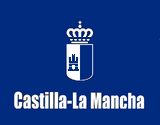 Consejería de Educación, Cultura y DeportesCentro de Educación de Personas Adultas “Los Llanos”C/ Diego de Velázquez 12  - 02002 - AlbaceteTel. y Fax (967) 24-42-72: e-mail:02003673.cea@edu.jccm.es http://www.jccm.es/edu/cea/albacete